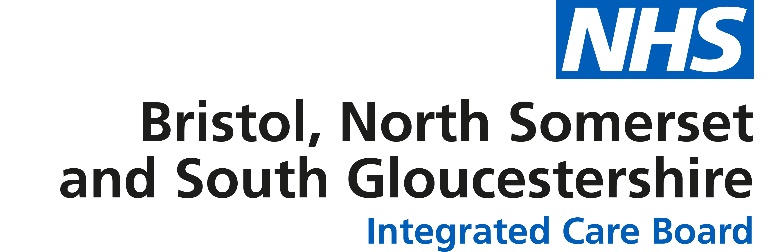 Gifts, Hospitality and Sponsorship Declaration formThe ICB is required to take steps to manage conflicts of interest that may arise; we collect this information to ensure that we are able to comply with the statutory guidance on this subject. The information collected in this form will be held securely and used for the purposes of identifying and managing conflicts of interest. Personal information will be managed in line with the General Data Protection Regulation and Data Protection Act 2018. Details of gifts, hospitality and sponsorship are published online and available on our website. Information may be disclosed to third parties in accordance with the Freedom of Information Act 2000 and published in registers that the ICB holds.I confirm that the information provided above is complete and correct.  I acknowledge that any changes in these declarations must be notified to the ICB as soon as practicable as and no later than 28 days after the interest arises.  I am aware that if I do not make full, accurate and timely declarations then civil, criminal, professional regulatory or internal disciplinary action may result.I do / do not (cross out as applicable) give my consent for this information to be published on registers that the ICB holds.  If consent is NOT given, please give reasons below:Employee Signature:Employee Print name:		Date:Line Manager Signature:	Line Manager Print name:		Date: Please return to The Corporate Team, bnssg.corporate@nhs.netRecipient NameRecipient NamePosition within, or relationship with, the ICB (or other organisation):Position within, or relationship with, the ICB (or other organisation):Date of OfferDate of OfferDate of Receipt (If applicable)Date of Receipt (If applicable)Details of Gift / Hospitality/SponsorshipDetails of Gift / Hospitality/SponsorshipEstimated Value (£)Estimated Value (£)Name of person/company making the offer and nature of businessName of person/company making the offer and nature of businessDetails of any previous offers or acceptance by this person / companyDetails of any previous offers or acceptance by this person / companyName of Officer reviewing and approving the declaration made and dateName of Officer reviewing and approving the declaration made and dateWas the Gift / Hospitality/Sponsorship Accepted or Declined?Was the Gift / Hospitality/Sponsorship Accepted or Declined?Reason for accepting or decliningOther Comments